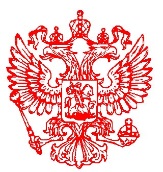 МИНПРИРОДЫ РОССИИФедеральное государственноебюджетное учреждение«Объединенная дирекцияМордовского государственного природногозаповедника имени П.Г. Смидовичаи национального парка «Смольный»(ФГБУ «Заповедная Мордовия»)д. 30, ул. Красная, г. Саранск,Республика Мордовия, 430005,тел./факс (8342) 27-20-01сайт: http://zapoved-mordovia.rue-mail: zapoved-mordovia@mail.ru________________№ ______                  на № __________ от _______ФГБУ "Заповедная Мордовия"  объявляет Межрегиональный очный конкурс противопожарных буклетов «Пожарам – нет!» 1.ОБЩИЕ ПОЛОЖЕНИЯЛеса Мордовского края - уникальные природные территории, хранящие  первозданную красоту этих мест. Лес гостеприимен для всех, кто ищет в нем отдых и вдохновение. Находясь в лесу, не следует забывать о том, что деятельность человека – основная причина лесных пожаров в нашей стране. 8 из 10 лесных пожаров возникает вследствие неосторожного обращения людей с огнём в лесу  и на прилегающих территориях (переход пала сухой травы с сельхозугодий в лес и др.). Огромный лес беззащитен перед пожаром, уничтожающим «лёгкие нашей планеты», вызывающим гибель животных, птиц, насекомых. Ежегодно в России возникает 20-30 тысяч лесных пожаров, огонь проходит 2-3 миллиона гектаров лесных территорий.С  апреля каждого года в Мордовии вводится особый противопожарный режим, с этим связано множество ограничений, и у населения возникают вопросы, касающиеся грамотного поведения во время  пожароопасного периода. ФГБУ «Заповедная Мордовия» предлагает создать буклет-памятку для жителей Республики Мордовия по противопожарной безопасности в лесах. Мы приглашаем  неравнодушных и талантливых художников выразить свои мысли и эмоции на бумаге, раскрыв тему «Пожарам – нет!».2. ЦЕЛИ И ЗАДАЧИ КОНКУРСА2.1. Способствовать освещению проблемы пожаров вообще и лесных пожаров в частности среди подрастающего поколения. 2.2. Содействовать привлечению участников к работе по пропаганде правил пожарной безопасности.2.3. Содействовать развитию чувства любви и бережного отношения к окружающей природе.2.4. Привлекать внимание детей к охране природы  Мордовского заповедника.2.5. Способствовать стимулированию творческого  развития и гражданского воспитания  участников.3. ОРГАНИЗАТОРЫ И УЧАСТНИКИ КОНКУРСА3.1. Организатором Конкурса является отдел экологического просвещения, туризма и рекреации филиала «Мордовский государственный природный заповедник им П.Г. Смидовича» ФГБУ «Заповедная Мордовия».3.2. К участию в Конкурсе допускаются индивидуальные и коллективные участники. 3.3. Возраст участников Конкурса от 7 до 18 лет (школьники 1-11 класс). 3.4. Количество работ от одного автора – 1 работа. Для  коллективных работ – 1 работа от группы.3.5. Участие в Конкурсе бесплатное.3.6. Представленные на Конкурс работы оцениваются специальным Жюри.3.7. Все спорные вопросы решаются специальным Жюри.4. . ТРЕБОВАНИЯ К КОНКУРСНЫМ РАБОТАМ4.1. Работа должна быть полностью выполнена самостоятельно (т.е. срисованные, копии с плакатов, уже изданных буклетов и т. п. рисунки НЕ принимаются!). Работа должна иметь название. К участию в Конкурсе принимаются только завершённые оригинальные работы, отвечающие целям и задачам проведения Конкурса.4.2.Требования к работе:размер листа – формат А4 (210х297 мм) в формате буклета;техника исполнения – любая;не принимаются рисунки в электронном виде;буклет сопровождается заявкой, в которой указаны ФИО участника, возраст (сколько полных лет), руководитель и организация (по форме Приложение № 1);пожалуйста, при оформлении работ не используйте степлер и скотч!4.3. Авторы отправляют свои работы на адрес: Республика Мордовия, Темниковский район, пос. Пушта, индекс 431230  не позднее 10 октября 2021 года (по почтовому штемпелю)  либо до 17 октября 2021 года при  личном вручении.5. КРИТЕРИИ ОЦЕНКИ КОНКУРСНЫХ РАБОТ5.1. Для оценки работ формируется Жюри, в состав которого входят сотрудники отдела экологического просвещения, туризма и рекреации ФГБУ «Заповедная Мордовия». Жюри проводит экспертизу буклетов, состоящую из содержательной, экспертной оценок, и определяет победителей.Содержательная экспертная оценка работы осуществляется по следующим критериям:−	соответствие работы заявленной теме и правильность оформления;−	оригинальность идеи и творческий подход к реализации;−	информативность и глубина раскрытия темы.5.2. Подведение итогов Конкурса осуществляется Жюри на основании материалов, представленных участниками конкурса.6. РЕГЛАМЕНТ ПРОВЕДЕНИЯ КОНКУРСА6.1. Сроки проведения Конкурса: с 16 сентября 2021 года по 17 октября 2021 года    Работы, предоставленные после указанного срока, не рассматриваются!7. ПОДВЕДЕНИЕ ИТОГОВ КОНКУРСА И КРИТЕРИИ ОЦЕНОК7.1. Победителем является автор лучшего буклета.7.2. Победители награждаются грамотами и памятными призами, лауреаты награждаются дипломами участника. Организаторы Конкурса оставляют за собой право учреждать специальные номинации, определять в них победителя и награждать специальными призами.7.3. Все руководители творческих работ детей будут отмечены благодарственными письмами от Администрации заповедника.Администрация ФГБУ «Заповедная Мордовия» оставляет за собой право использования работ участников в создании агитационных противопожарных листовок, брошюр, флайеров  с сохранением авторства. 8. АВТОРСКИЕ ПРАВАответственность за соблюдение авторских прав работы, участвующей в конкурсе, несёт автор, приславший данную работу;присылая свою работу на Конкурс, автор автоматически даёт право организаторам Конкурса на использование представленного материала (размещение в сети Интернет, телепрограммах, участие в творческих проектах, публикации в СМИ, дальнейшее тиражирование и т. п.);участники Конкурса дают свое согласие на обработку своих персональных данных (фамилия, имя, отчество, адреса электронной почты и иных персональных данных, сообщённых участником Конкурса);присланные на Конкурс работы  не рецензируются и не возвращаются.9. КОНТАКТНАЯ ИНФОРМАЦИЯКонтактное лицо: специалист по экологическому просвещению Семенова Наталия Сергеевна.Контактный телефон: 8 926 869 00 58.Электронный адрес: natsem28578@gmail.com  Директор ФГБУ "Заповедная Мордовия"                                                  Ручин А.Б.Приложение 1Образец заявки участника  конкурса  противопожарных буклетов «Пожарам – нет!».Название работы: 1Фамилия, Имя, Отчествоучастника/ов2Возраст3Населённый пункт4Учебное заведение5Класс6e–mail7Фамилия, Имя, Отчестворуководителя